ВОЛОГОДСКАЯ ОБЛАСТЬ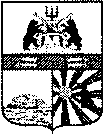 ГОРОД ЧЕРЕПОВЕЦМЭРИЯФИНАНСОВОЕ УПРАВЛЕНИЕ		РАСПОРЯЖЕНИЕ28.06.2019 № 39О внесении изменений в распоряжение финансового управления мэрии от 26.06.2017 № 8В целях совершенствования процесса планирования расходов городского бюджета:1. Внести в порядок и методику планирования бюджетных ассигнований городского бюджета, утвержденные распоряжением финансового управления мэрии от 26.06.2017 № 8 (в редакции распоряжения финансового управления мэрии от 26.07.2018 № 32), следующие изменения:1.1. В пункте 7:1.1.1. Первый абзац изложить в следующей редакции:«7. В целях планирования бюджетных ассигнований ГРБС представляет в финансовое управление мэрии посредством единой системы электронного документооборота «Летограф» материалы (без последующей корректировки) по формам согласно приложениям к настоящему Порядку с сопроводительным письмом за подписью руководителя либо подписанного электронной подписью руководителя (допускается представление материалов на бумажном носителе):».1.1.2. В шестом абзаце подпункта «г» слова «и затрат на содержание неиспользуемого для выполнения муниципального задания имущества» исключить.1.1.3. Подпункты «д», «л» признать утратившими силу.1.2. Абзац шестой пункта 10 изложить в следующей редакции:«Планирование расходов городского бюджета осуществляется с учетом индекса инфляции (прогнозируемого роста тарифов) в 2020 – 2022 годах, применяемого в расчете с 1 июля очередного финансового года и планового периода, по: услугам водоснабжения и водоотведения, тепловой энергии, электроэнергии, газоснабжения для всех категорий потребителей на 3,0% ежегодно; приобретению горюче-смазочных материалов на 4,0% ежегодно».1.3.	В пункте 13 слова «и результаты проекта «Рейтинг ТОС. Кубок мэра» исключить.1.4. Пункт 2 в приложении 1 изложить в следующей редакции:«2. Бюджетные ассигнования на реализацию долгосрочных муниципальных контрактов на выполнение работ (оказание услуг) с длительным производственным циклом и предоставление субсидий на осуществление капитальных вложений в объекты капитального строительства муниципальной собственности рассчитываются плановым методом и указываются в соответствии с указанными долгосрочными муниципальными контрактами». 1.5. Приложение 7 изложить в новой редакции согласно приложению 1 к настоящему распоряжению.1.6. Приложение 8 изложить в новой редакции согласно приложению 2 к настоящему распоряжению.2. Помощнику заместителя мэра города, начальника финансового управления мэрии довести настоящее распоряжение до главных распорядителей бюджетных средств.3. Главным распорядителям бюджетных средств довести в течение одного рабочего дня до подведомственных учреждений.Заместитель начальника финансового управления мэрии,начальник сводного бюджетного отдела                                                Д.В. МухинаПриложение 1	к распоряжению финансового управления мэрииот 28.06.2019 № 39Приложение 7
к порядку и методике
планирования бюджетных
ассигнований городского бюджета
Исходные данные для расчета затрат на коммунальные услугив составе базового норматива затрат на общехозяйственные нужды на оказаниемуниципальной услуги Главный распорядитель бюджетных средств городского бюджета ______________Таблица 1. Затраты на потребление тепловой энергии (отопление зданий, помещений и сооружений)Примечание: к расчету прилагается обоснование (счета и т.д.)Таблица 2. Затраты на горячее водоснабжениеПримечание: к расчету прилагается обоснование (счета и т.д.)Таблица 3. Затраты на потребление электрической энергииПримечание: к расчету прилагается обоснование (счета и т.д.)Таблица 4. Затраты на холодное водоснабжение и водоотведениеПримечание: к расчету прилагается обоснование (счета и т.д.)Таблица 5. Затраты на уплату налогов (земельного, налога на имущество), в качестве объектаналогообложения, по которым признается недвижимое и особо ценное движимое имуществоПриложение 2к распоряжению финансового управления мэрииот 28.06.2019 № 39Приложение 8
к порядку и методике
планирования бюджетных
ассигнований городского бюджета
Прогноз расходов городского бюджета по осуществлению бюджетных инвестиций в объекты капитального строительства в форме капитальных вложений и капитальных ремонтов объектов муниципальной собственности городаГлавный распорядитель бюджетных средств городского бюджета ______________Единица измерения: тыс. руб.Руководитель управления (Департамента, Комитета)                         _________                  _____________________                                                                                                                    (подпись)                  (расшифровка подписи)Исполнитель              _________                  _____________________                                     (подпись)                  (расшифровка подписи)«__» _________________ (дата)                 ___________________ телефонНаименование учреждения/ ПоказателяТариф на теплоснабжение (руб.)Потребность в тепловой энергии на отопление зданий, помещений и сооружений в год (Гкал)Затраты на потребление тепловой энергии (руб.)Затраты в составе базового норматива затрат на общехозяйственные нужды (руб.)Затраты в составе базового норматива затрат на общехозяйственные нужды (руб.)Затраты в составе базового норматива затрат на общехозяйственные нужды (руб.)Наименование учреждения/ ПоказателяТариф на теплоснабжение (руб.)Потребность в тепловой энергии на отопление зданий, помещений и сооружений в год (Гкал)Затраты на потребление тепловой энергии (руб.)всегов т.ч.в т.ч.Наименование учреждения/ ПоказателяТариф на теплоснабжение (руб.)Потребность в тепловой энергии на отопление зданий, помещений и сооружений в год (Гкал)Затраты на потребление тепловой энергии (руб.)всегоза счет субсидии на МЗза счет доходов от платной деятельности1234567Учреждение 1Отчетный финансовый годТекущий финансовый годОчередной финансовый годПервый год планового периодаВторой год планового периодаИтого по учреждению 1Учреждение i...Итого по учреждению iВСЕГО расходы по группам учрежденийНаименование учреждения/ ПоказателяТариф на горячее водоснабжение (руб.)Расчетная потребность в горячей воде в год (куб. м.)Затраты на горячее водоснабжение в составе базового норматива затрат на общехозяйственные нужды (руб.)Затраты на горячее водоснабжение в составе базового норматива затрат на общехозяйственные нужды (руб.)Затраты на горячее водоснабжение в составе базового норматива затрат на общехозяйственные нужды (руб.)Наименование учреждения/ ПоказателяТариф на горячее водоснабжение (руб.)Расчетная потребность в горячей воде в год (куб. м.)всегов т.ч.в т.ч.Наименование учреждения/ ПоказателяТариф на горячее водоснабжение (руб.)Расчетная потребность в горячей воде в год (куб. м.)всегоза счет субсидии на МЗза счет доходов от платной деятельности123456Учреждение 1Отчетный финансовый годТекущий финансовый годОчередной финансовый годПервый год планового периодаВторой год планового периодаИтого по учреждению 1Учреждение i...Итого по учреждению iВСЕГО расходы по группам учрежденийНаименование учреждения/ ПоказателяТариф на электрическую энергию (руб.)Расчетная потребность в электрической энергии в год (кВт/ч; мВт/ч)Затраты на потребление электрической энергии (руб.)Затраты в составе базового норматива затрат на общехозяйственные нужды (руб.)Затраты в составе базового норматива затрат на общехозяйственные нужды (руб.)Затраты в составе базового норматива затрат на общехозяйственные нужды (руб.)Наименование учреждения/ ПоказателяТариф на электрическую энергию (руб.)Расчетная потребность в электрической энергии в год (кВт/ч; мВт/ч)Затраты на потребление электрической энергии (руб.)всегов т.ч.в т.ч.Наименование учреждения/ ПоказателяТариф на электрическую энергию (руб.)Расчетная потребность в электрической энергии в год (кВт/ч; мВт/ч)Затраты на потребление электрической энергии (руб.)всегоза счет субсидии на МЗза счет доходов от платной деятельности1234567Учреждение 1Отчетный финансовый годТекущий финансовый годОчередной финансовый годПервый год планового периодаВторой год планового периодаИтого по учреждению 1Учреждение i...Итого по учреждению iВСЕГО расходы по группам учрежденийНаименование учреждения/ ПоказателяТариф на холодное водоснабжение / водоотведение (руб.)Тариф на холодное водоснабжение / водоотведение (руб.)Расчетная потребность на холодное водоснабжение / водоотведение в год (куб. м)Расчетная потребность на холодное водоснабжение / водоотведение в год (куб. м)Затраты на холодное водоснабжение / водоотведение в составе базового норматива затрат на общехозяйственные нужды (руб.)Затраты на холодное водоснабжение / водоотведение в составе базового норматива затрат на общехозяйственные нужды (руб.)Затраты на холодное водоснабжение / водоотведение в составе базового норматива затрат на общехозяйственные нужды (руб.)Затраты на холодное водоснабжение / водоотведение в составе базового норматива затрат на общехозяйственные нужды (руб.)Затраты на холодное водоснабжение / водоотведение в составе базового норматива затрат на общехозяйственные нужды (руб.)Затраты на холодное водоснабжение / водоотведение в составе базового норматива затрат на общехозяйственные нужды (руб.)Наименование учреждения/ ПоказателяТариф на холодное водоснабжение / водоотведение (руб.)Тариф на холодное водоснабжение / водоотведение (руб.)Расчетная потребность на холодное водоснабжение / водоотведение в год (куб. м)Расчетная потребность на холодное водоснабжение / водоотведение в год (куб. м)всегов т.ч.в т.ч.всегов т.ч.в т.ч.Наименование учреждения/ ПоказателяТариф на холодное водоснабжение / водоотведение (руб.)Тариф на холодное водоснабжение / водоотведение (руб.)Расчетная потребность на холодное водоснабжение / водоотведение в год (куб. м)Расчетная потребность на холодное водоснабжение / водоотведение в год (куб. м)всегоза счет субсидии на МЗза счет доходов от платной деятельностивсегоза счет субсидии на МЗза счет доходов от платной деятельности1234567891011Учреждение 1Отчетный финансовый годТекущий финансовый годОчередной финансовый годПервый год планового периодаВторой год планового периодаИтого по учреждению 1Учреждение i...Итого по учреждению iВСЕГО расходы по группам учрежденийНаименование учреждения/ ПоказателяЗатраты на уплату земельного налога (руб.)Затраты на уплату земельного налога (руб.)Затраты на уплату земельного налога (руб.)Затраты на уплату земельного налога (руб.)Затраты на уплату земельного налога (руб.)Затраты на уплату налога на имущество, в качестве налогообложения по которым признается особо ценное движимое и недвижимое имущество (руб.)Затраты на уплату налога на имущество, в качестве налогообложения по которым признается особо ценное движимое и недвижимое имущество (руб.)Затраты на уплату налога на имущество, в качестве налогообложения по которым признается особо ценное движимое и недвижимое имущество (руб.)Затраты на уплату налога на имущество, в качестве налогообложения по которым признается особо ценное движимое и недвижимое имущество (руб.)Затраты на уплату налога на имущество, в качестве налогообложения по которым признается особо ценное движимое и недвижимое имущество (руб.)Затраты на уплату налогов (руб.)Затраты на уплату налогов (руб.)Затраты на уплату налогов (руб.)Наименование учреждения/ Показателякадастровая стоимость земельного участкаставкавсего затрат на уплату земельного налогаКПДитого в объеме субсидии на МЗстоимость имуществаставкавсего затрат на уплату налога на имуществоКПДитого в объеме субсидии на МЗвсегов т.ч.в т.ч.Наименование учреждения/ Показателякадастровая стоимость земельного участкаставкавсего затрат на уплату земельного налогаКПДитого в объеме субсидии на МЗстоимость имуществаставкавсего затрат на уплату налога на имуществоКПДитого в объеме субсидии на МЗвсегоза счет субсидии на МЗза счет доходов от платной деятельности1234567891011=9*10121314Учреждение 1Отчетный финансовый годТекущий финансовый годОчередной финансовый годПервый год планового периодаВторой год планового периодаИтого по учреждению 1Учреждение i...Итого по учреждению iВСЕГО расходы по группам учрежденийНаименование объектаНаименование объектаБюджетная классификацияБюджетная классификацияБюджетная классификацияБюджетная классификацияБюджетная классификацияОбъем средств на очередной финансовый годОбъем средств на очередной финансовый годОбъем средств на очередной финансовый годОбъем средств на очередной финансовый годОбъем средств на очередной финансовый годОбъем средств на 1-ый планируемый годОбъем средств на 1-ый планируемый годОбъем средств на 1-ый планируемый годОбъем средств на 1-ый планируемый годОбъем средств на 2-ой планируемый годОбъем средств на 2-ой планируемый годОбъем средств на 2-ой планируемый годОбъем средств на 2-ой планируемый годСроки ввода объекта в эксплуатациюНаименование объектаНаименование объектаКФСРКФСРКЦСРКВРмероприятиевсегов том числе за счет:в том числе за счет:в том числе за счет:в том числе за счет:всегов том числе за счет:в том числе за счет:в том числе за счет:всегов том числе за счет:в том числе за счет:в том числе за счет:Сроки ввода объекта в эксплуатациюНаименование объектаНаименование объектаКФСРКФСРКЦСРКВРмероприятиевсегофедерального бюджетаобластного бюджетаобластного бюджетагородского бюджетавсегофедерального бюджетаобластного бюджетагородского бюджетавсегофедерального бюджетаобластного бюджетагородского бюджетаСроки ввода объекта в эксплуатацию112234567889101112131415161718Объекты капитального строительстваОбъекты капитального строительстваОбъекты капитального строительстваОбъекты капитального строительстваОбъекты капитального строительстваОбъекты капитального строительстваОбъекты капитального строительстваОбъекты капитального строительстваОбъекты капитального строительстваОбъекты капитального строительстваОбъекты капитального строительстваОбъекты капитального строительстваОбъекты капитального строительстваОбъекты капитального строительстваОбъекты капитального строительстваОбъекты капитального строительстваПрограммная часть городского бюджета, в т.ч.:Программная часть городского бюджета, в т.ч.:Программная часть городского бюджета, в т.ч.:Программная часть городского бюджета, в т.ч.:Программная часть городского бюджета, в т.ч.:Программная часть городского бюджета, в т.ч.:Программная часть городского бюджета, в т.ч.:Программная часть городского бюджета, в т.ч.:Программная часть городского бюджета, в т.ч.:Программная часть городского бюджета, в т.ч.:Программная часть городского бюджета, в т.ч.:Программная часть городского бюджета, в т.ч.:Программная часть городского бюджета, в т.ч.:Программная часть городского бюджета, в т.ч.:Программная часть городского бюджета, в т.ч.:Программная часть городского бюджета, в т.ч.:Действующие обязательства (переходящие объекты) в том числе объекты:Действующие обязательства (переходящие объекты) в том числе объекты:Действующие обязательства (переходящие объекты) в том числе объекты:Действующие обязательства (переходящие объекты) в том числе объекты:Действующие обязательства (переходящие объекты) в том числе объекты:Действующие обязательства (переходящие объекты) в том числе объекты:Действующие обязательства (переходящие объекты) в том числе объекты:Принимаемые обязательства всего, в том числе по объектам:Принимаемые обязательства всего, в том числе по объектам:Принимаемые обязательства всего, в том числе по объектам:Принимаемые обязательства всего, в том числе по объектам:Принимаемые обязательства всего, в том числе по объектам:Принимаемые обязательства всего, в том числе по объектам:Принимаемые обязательства всего, в том числе по объектам:ВСЕГО РАСХОДОВВСЕГО РАСХОДОВВСЕГО РАСХОДОВВСЕГО РАСХОДОВВСЕГО РАСХОДОВВСЕГО РАСХОДОВВСЕГО РАСХОДОВОбъекты капитального ремонтаОбъекты капитального ремонтаОбъекты капитального ремонтаОбъекты капитального ремонтаОбъекты капитального ремонтаОбъекты капитального ремонтаОбъекты капитального ремонтаОбъекты капитального ремонтаОбъекты капитального ремонтаОбъекты капитального ремонтаОбъекты капитального ремонтаОбъекты капитального ремонтаОбъекты капитального ремонтаОбъекты капитального ремонтаОбъекты капитального ремонтаОбъекты капитального ремонтаПрограммная часть городского бюджета, в т.ч.:Программная часть городского бюджета, в т.ч.:Программная часть городского бюджета, в т.ч.:Программная часть городского бюджета, в т.ч.:Программная часть городского бюджета, в т.ч.:Программная часть городского бюджета, в т.ч.:Программная часть городского бюджета, в т.ч.:Программная часть городского бюджета, в т.ч.:Программная часть городского бюджета, в т.ч.:Программная часть городского бюджета, в т.ч.:Программная часть городского бюджета, в т.ч.:Программная часть городского бюджета, в т.ч.:Программная часть городского бюджета, в т.ч.:Программная часть городского бюджета, в т.ч.:Программная часть городского бюджета, в т.ч.:Программная часть городского бюджета, в т.ч.:Действующие обязательства (переходящие объекты) в том числе объекты:Действующие обязательства (переходящие объекты) в том числе объекты:Действующие обязательства (переходящие объекты) в том числе объекты:Действующие обязательства (переходящие объекты) в том числе объекты:Действующие обязательства (переходящие объекты) в том числе объекты:Действующие обязательства (переходящие объекты) в том числе объекты:Действующие обязательства (переходящие объекты) в том числе объекты:Принимаемые обязательства всего, в том числе по объектам:Принимаемые обязательства всего, в том числе по объектам:Принимаемые обязательства всего, в том числе по объектам:Принимаемые обязательства всего, в том числе по объектам:Принимаемые обязательства всего, в том числе по объектам:Принимаемые обязательства всего, в том числе по объектам:Принимаемые обязательства всего, в том числе по объектам:ВСЕГО РАСХОДОВВСЕГО РАСХОДОВВСЕГО РАСХОДОВВСЕГО РАСХОДОВВСЕГО РАСХОДОВВСЕГО РАСХОДОВВСЕГО РАСХОДОВ